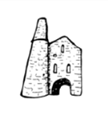 Curriculum Map 2018-2019Class-Topaz                      Year-3Spring TermTopic:Question:Launch:REAL Outcome:Do we live in the city?Topic:Question:Launch:REAL Outcome:Where do we live? What town/village? What county? What Country? What Continent? Topic:Question:Launch:REAL Outcome:A walk around our local area. Litter picking?Topic:Question:Launch:REAL Outcome:Publication (book-making)/Performance/ Museum/ Meal/Model… (Audience?) Walk to Portreath BeachTrips/Visits/OutdoorsPortreath Beach – KS2 walk to the beach – 1st June Interactive Displays/RoleplaySand pitWhole School Special Days and FestivalsFeast daySports dayRE:Sikhism – A timeline. The 5 K’s of Sikhism. Explanation of the sikh symbol, Khanda. https://www.bbc.com/bitesize/topics/zsjpyrd/resources/1A timeline on John Wesley – walk to Gwennap pit. PSHE/TIS: Golden Rules reminderNew beginnings Anti-bullying week PSHE/TIS: BRITISH VALUES: School Council democratic electionsEnglish:Focus books (linked to topic)A range of FICTION linked to topics which develop children’s understanding of characters, plot and setting. Non-fiction: Instructions, factual reports, explanations, discussions persuasive adverts and posters.Weeks 1 – 3 – Mousehole catWork based around the Mousehole catWeeks 4-6 – The Mermaid of ZennorWork based around thatWeeks 7 – 9 Dead Man’s Cove – Lauren St. JohnWeek 10 – 13Writing based around Cornish art by John DyerERIC Term 1 – The Mousehole catERIC Term 2 – Stig of the dumpMaths:Number and place value, calculating, fractions, decimals and percentages, statistics, geometry, measureThis is not the scheme of work. White rose maths is used for guidance but is interspersed with other schemes.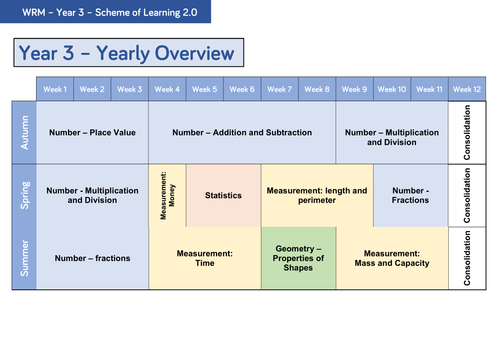 Week 1 – Fractions – quarters/halves and three quarters – colouring in equivalentsWeek 2 – Fractions - Recognise and use fractions as numbersWeek 3 – Fractions - Recognise and show, using diagrams, equivalent fractions with small denominatorsWeek 4 – Fractions - Add and subtract fractions with the same denominatorWeek 5  - Measurement – Time - Estimate and read time with increasing accuracy to the nearest minute; record and compare time in terms of seconds, minutes and hours; use vocabulary such as o'clock, am/pm, morning, afternoon, noon and midnightWeek 6 – Time - Estimate and read time with increasing accuracy to the nearest minute; record and compare time in terms of seconds, minutes and hours; use vocabulary such as o'clock, am/pm, morning, afternoon, noon and midnightWeek 7 – Time - Know the number of seconds in a minute and the number of days in each month, year and leap year.Week 8 – Property of shape – Geometry Week 9 – 12 –  Property of shape – Geometry/Measurement - MassWeek 13 – 14 –  Measurement - MassScience:Working Scientifically: Asking questions, setting up practical enquiries, making systematic and careful observations, taking measurements, recording findings, reporting on findings, using results to draw conclusions, using scientific evidence to answer questionsHistory:Looking at the history of Cornwall – more specifically, the history of St Day and how it has adapted and changed over the years. Geography:Looking at our local area and how to map itDiscovering what the equator and other lines of latitude are, and what they mean.To be able to label European countries and colour them in the colour of their flagArt and Design: Making art out of litter that we have found Reduce, reuse and recycle Art Posters Look at Cornish artists such as Alfred Wallis and recreate their workDesign Technology:Including Cooking and NutritionCooking – cooking a nutritious meal. Design Technology:Including Cooking and NutritionRubbish art – use rubbish that we find to make a mosaicMusic/Drama: Listening to famous Cornish artists Practicing ceremonial dances for feast day Learning about sea shanties, and why they were sungComputing: Internet Safety: Use technology safely, respectfully and responsibly; recognise acceptable/unacceptable behaviour; Identify a range of ways to report concerns about content and contact Being able to establish the difference between real and fake online websites and news Learning new apps on the iPads such as Seesaw, which would allow for interactive lessons Using Scratch to create simple formulas Program a robot to move round a birds eye view of a mapLanguages- French: Learn how to describe yourself, and members of your familyPE:Introduction of real P.E. - 2 hours a week. 